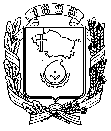 АДМИНИСТРАЦИЯ ГОРОДА НЕВИННОМЫССКАСТАВРОПОЛЬСКОГО КРАЯПОСТАНОВЛЕНИЕ29.11.2022                                    г. Невинномысск                                   № 1802Об утверждении Порядка проведения открытого конкурса на право осуществления регулярных перевозок пассажиров и багажа автомобильным транспортом по муниципальным маршрутам по нерегулируемым тарифам в границах муниципального образования города Невинномысска Ставропольского краяВ соответствии с федеральными законами от 06 октября 2003 года        № 131-ФЗ «Об общих принципах организации местного самоуправления в Российской Федерации», от 08 ноября 2007 года № 259-ФЗ «Устав автомобильного транспорта и городского наземного электрического транспорта», от 13 июля 2015 года № 220-ФЗ «Об организации регулярных перевозок пассажиров и багажа автомобильным транспортом и городским наземным электрическим транспортом в Российской Федерации и о внесении изменений в отдельные законодательные акты Российской Федерации», законом Ставропольского края от 09 марта 2016 года № 23-кз «О некоторых вопросах организации транспортного обслуживания населения пассажирским автомобильным транспортом и городским наземным электрическим транспортом в Ставропольском крае», Правилами организации транспортного обслуживания населения пассажирским автомобильным транспортом в границах муниципального образования города Невинномысска, утвержденными решением Думы города Невинномысска от 21 декабря 2016 г. № 58-6, постановляю:1. Утвердить Порядок проведения открытого конкурса на право осуществления регулярных перевозок пассажиров и багажа автомобильным транспортом по муниципальным маршрутам по нерегулируемым тарифам в границах муниципального образования города Невинномысска Ставропольского края согласно приложению к настоящему постановлению. 2. Признать утратившими силу постановления администрации города Невинномысска: от 11 октября 2012 г. № 2917 «Об утверждении Порядка проведения открытого конкурса на право перевозки пассажиров по маршрутам городского сообщения в городе Невинномысске»;от 11 апреля 2013 г. № 1091 «О внесении изменений в Порядок проведения открытого конкурса на право перевозки пассажиров по маршрутам городского сообщения в городе Невинномысске, утвержденный постановлением администрации города Невинномысска от 11.10.2012           № 2917».3. Опубликовать настоящее постановление в газете «Невинномысский рабочий», а также разместить в сетевом издании «Редакция газеты «Невинномысский рабочий» и на официальном сайте администрации города Невинномысска в информационно-телекоммуникационной сети «Интернет».4. Контроль за исполнением настоящего постановления возложить на заместителя главы администрации города Невинномысска Полякова Р.Ю.Глава города НевинномысскаСтавропольского края                                                                    М.А. МиненковПриложениек постановлению администрациигорода Невинномысскаот 29.11.2022 № 1802ПОРЯДОК проведения открытого конкурса на право осуществления регулярных перевозок пассажиров и багажа автомобильным транспортом по муниципальным маршрутам по нерегулируемым тарифам в границах муниципального образования города Невинномысска Ставропольского краяI. Общие положения	1. Настоящий Порядок проведения открытого конкурса на право осуществления регулярных перевозок пассажиров и багажа автомобильным транспортом по муниципальным маршрутам по нерегулируемым тарифам в границах муниципального образования города Невинномысска Ставропольского края (далее соответственно – Порядок, конкурс, регулярные перевозки, город) разработан в целях реализации Федерального закона от    13 июля 2015 года № 220-ФЗ «Об организации регулярных перевозок пассажиров и багажа автомобильным транспортом и городским наземным электрическим транспортом в Российской Федерации и о внесении изменений в отдельные законодательные акты Российской Федерации» (далее – Федеральный закон № 220-ФЗ) и решения Думы города от               21 декабря 2016 года № 58-6 «Об утверждении Правил организации транспортного обслуживания населения пассажирским автомобильным транспортом в границах муниципального образования города Невинномысска» и определяет условия и порядок организации и проведения конкурсов на право осуществления регулярных перевозок в границах города по одному или нескольким муниципальным маршрутам регулярных перевозок транспортом, оборудованным для перевозок более восьми человек, за исключением случаев, когда указанная деятельность вызвана собственными нуждами перевозчика, в том числе устанавливает единый порядок проведения таких конкурсов в целях обеспечения расширения возможностей для участия в них перевозчиков - юридических лиц, индивидуальных предпринимателей, участников договора простого товарищества и стимулирования такого участия, развития добросовестной конкуренции в сфере регулярных перевозок, обеспечения гласности и прозрачности проведения конкурсов, предотвращения коррупции и других злоупотреблений в сфере организации регулярных перевозок в границах города.II. Предмет, цель и основные задачи конкурса2. Предметом конкурса является право на получение свидетельств об осуществлении перевозок по одному или нескольким муниципальным маршрутам регулярных перевозок (далее - свидетельство).В целях обеспечения транспортного обслуживания населения города на социально значимых муниципальных маршрутах регулярных перевозок допускается объединение нескольких маршрутов в составе одного лота.3. Целью конкурса является выбор перевозчиков, обеспечивающих безопасные и качественные условия перевозки пассажиров и багажа. Конкурсный отбор перевозчиков является способом регулирования транспортного обслуживания для удовлетворения потребностей населения города в безопасных и качественных перевозках.4. Основные задачи конкурса:обеспечение равных условий для участия перевозчиков в обслуживании муниципальных маршрутов регулярных перевозок;
	повышение качества и безопасности транспортного обслуживания населения города автомобильным транспортом на муниципальных маршрутах регулярных перевозок.III. Организатор конкурса5. Организатором конкурса является администрация города в лице управления жилищно-коммунального хозяйства администрации города Невинномысска (далее – организатор конкурса).6. Организатор конкурса осуществляет следующие функции:подготавливает и утверждает конкурсную документацию;размещает на официальном сайте администрации города в информационно-телекоммуникационной сети «Интернет» извещение о проведении конкурса, конкурсную документацию и другие сведения и информацию, определенные Порядком;по заявлениям заинтересованных лиц представляет конкурсную документацию, дает разъяснения;ведет прием, регистрацию конвертов с заявками на участие в конкурсе и прилагаемыми к ним документами, обеспечивает их хранение;обеспечивает условия для работы конкурсной комиссии по определению перевозчиков для осуществления регулярных перевозок пассажиров и багажа автомобильным транспортом по нерегулируемым тарифам на муниципальных маршрутах регулярных перевозок в границах муниципального образования города Невинномысска (далее - конкурсная комиссия);составляет протоколы, определенные Порядком, обеспечивает их размещение на официальном сайте администрации города в информационно-телекоммуникационной сети «Интернет»;выдает свидетельства, карты маршрутов;выполняет иные функции, предусмотренные Порядком.IV. Условия допуска к участию в конкурсе7. В конкурсе могут участвовать отдельный перевозчик или группа перевозчиков, объединившихся в простое товарищество и заключивших соглашение о совместном выполнении этих перевозок до подачи заявки на участие в конкурсе, соблюдающих установленные федеральными законами и иными нормативными правовыми актами в области автомобильного транспорта требования по организации и осуществлению пассажирских перевозок. Требования, установленные Порядком, применяются в отношении каждого перевозчика - участника простого товарищества.8. К участию в конкурсе допускаются юридические лица, индивидуальные предприниматели, участники договора простого товарищества, соответствующие следующим требованиям:8.1. Наличие лицензии на осуществление деятельности по перевозкам пассажиров в случае, если наличие указанной лицензии предусмотрено законодательством Российской Федерации.8.2. Принятие на себя обязательства в случае предоставления участнику конкурса право на получение свидетельства подтвердить в сроки, определенные конкурсной документацией, наличие на праве собственности или на ином законном основании транспортных средств, предусмотренных его заявкой на участие в конкурсе.8.3. Непроведение ликвидации участника конкурса - юридического лица и отсутствие решения арбитражного суда о признании банкротом участника конкурса - юридического лица или индивидуального предпринимателя и об открытии конкурсного производства.8.4. Отсутствие у участника конкурса задолженности по обязательным платежам в бюджеты бюджетной системы Российской Федерации за последний завершенный отчетный период.8.5. Наличие договора простого товарищества в письменной форме (для участников договора простого товарищества). 8.6. Отсутствие в отношении юридического лица, индивидуального предпринимателя, участника договора простого товарищества обстоятельств, предусмотренных частью 8 статьи 29 Федерального закона № 220-ФЗ.Требования, предусмотренные подпунктами 8.1, 8.3, 8.4 пункта 8 Порядка, применяются в отношении каждого участника договора простого товарищества.9. Основаниями для отказа в допуске к конкурсу являются:несоответствие требованиям, предъявляемым к перевозчикам (участникам конкурса), установленным пунктом 8 Порядка;несоответствие заявки на участие в конкурсе требованиям конкурсной документации.10. Отказ в допуске к участию в конкурсе по иным основаниям, кроме случаев, указанных в пункте 9 Порядка, не допускается.11. В случае установления недостоверности сведений, содержащихся в документах, представленных перевозчиком, установления факта проведения ликвидации (реорганизации) перевозчика - юридического лица, факта признания перевозчика в установленном законодательством Российской Федерации порядке банкротом, факта проведения в отношении перевозчика процедуры банкротства, организатор конкурса обязан отстранить такого перевозчика от участия в конкурсе на любом этапе его проведения.
	12. Решение организатора конкурса об отстранении перевозчика от участия в конкурсе и решение конкурсной комиссии об отказе в допуске к участию в конкурсе может быть обжаловано таким перевозчиком в Арбитражном суде Ставропольского края.V. Конкурсная комиссия13. Состав конкурсной комиссии утверждается постановлением администрации города. Работа конкурсной комиссии определяется Порядком.14. Члены конкурсной комиссии должны быть своевременно (не менее чем за 5 рабочих дней) уведомлены о месте, дате и времени проведения ее заседания. Конкурсная комиссия правомочна осуществлять функции, если на ее заседании присутствует не менее чем пятьдесят процентов общего числа ее членов. Принятие решения членами комиссии путем проведения заочного голосования, а также делегирование ими своих полномочий иным лицам не допускается.15. Конкурсной комиссией осуществляется вскрытие конвертов с заявками на участие в конкурсе, рассмотрение заявок на участие в конкурсе, допуск перевозчика, подавшего заявку на участие в конкурсе, к участию в конкурсе и признание такого перевозчика участником конкурса.Конкурсной комиссией ведутся следующие протоколы:1) протокол вскрытия конвертов с заявками на участие в конкурсе;2) протокол рассмотрения заявок на участие в конкурсе;3) протокол оценки и сопоставления заявок на участие в конкурсе;4) протокол о неисполнении победителем (участником) конкурса обязательства по подтверждению наличия на праве собственности или на ином законном основании транспортных средств, предусмотренных его заявкой на участие в конкурсе;5) протокол об отказе в получении свидетельства.16. Решения конкурсной комиссии принимаются простым большинством голосов присутствующих на заседании членов конкурсной комиссии. В случае если при принятии решения конкурсной комиссией голоса разделились поровну, принятым считается решение, за которое проголосовал председатель конкурсной комиссии. Решения конкурсной комиссии оформляются протоколом, который подписывается всеми членами конкурсной комиссии, принимавшими участие в заседании.
	В случае отсутствия председателя конкурсной комиссии на заседании членов конкурсной комиссии его обязанности исполняет заместитель председателя конкурсной комиссии, в отсутствие председателя и заместителя председателя - лицо, избираемое членами конкурсной комиссии из своего состава (исполняющий обязанности председателя).Председатель конкурсной комиссии, а в его отсутствие заместитель председателя (в отсутствие председателя и заместителя председателя – председательствующий на заседании конкурсной комиссии член конкурсной комиссии):осуществляет общее руководство работой конкурсной комиссии;	обеспечивает соблюдение требований Порядка;	объявляет заседание конкурсной комиссии правомочным;открывает, ведет и закрывает заседания конкурсной комиссии, объявляет перерывы;в случае необходимости выносит на обсуждение конкурсной комиссии вопрос о привлечении к работе конкурсной комиссии экспертов, специалистов организатора конкурса;объявляет победителя конкурса;осуществляет иные действия, связанные с организацией работы конкурсной комиссии.Секретарь конкурсной комиссии является членом конкурсной комиссии с правом голоса. Секретарь конкурсной комиссии, а в его отсутствие - член конкурсной комиссии, уполномоченный председателем конкурсной комиссии (заместителем председателя либо председательствующим на заседании конкурсной комиссии член конкурсной комиссии), на осуществление функций секретаря:осуществляет подготовку заседаний конкурсной комиссии;
	обеспечивает членов конкурсной комиссии необходимыми материалами;осуществляет вскрытие конвертов с заявками на участие в конкурсе, оглашает сведения, подлежащие объявлению при процедуре вскрытия конвертов;оформляет проекты протоколов заседаний конкурсной комиссии;осуществляет иные действия организационно-технического характера, необходимые для обеспечения деятельности конкурсной комиссии.VI. Извещение о проведении конкурса17. Извещение о проведении конкурса размещается организатором конкурса на официальном сайте администрации города в информационно-телекоммуникационной сети «Интернет» не менее чем за тридцать дней до дня вскрытия конвертов с заявками на участие в конкурсе.18. Извещение должно содержать следующую информацию:1) наименование, место нахождения, почтовый адрес и адрес электронной почты, номер контактного телефона организатора конкурса;2) предмет конкурса;3) срок, место и порядок представления конкурсной документации, официальный сайт администрации города в информационно-телекоммуникационной сети «Интернет», на котором размещена конкурсная документация;4) дату и время начала и окончания приема и регистрации заявок на участие в конкурсе и прилагаемых к ним документов;5) место, дату и время вскрытия конвертов с заявками на участие в конкурсе, место и дату рассмотрения таких заявок и подведения итогов конкурса;6) срок выдачи свидетельства об осуществлении перевозок по маршруту регулярных перевозок и карт маршрутов регулярных перевозок.19. Организатор конкурса вправе принять решение о внесении изменений в извещение о проведении конкурса не позднее чем за пять дней до даты окончания срока подачи заявок на участие в конкурсе. Изменение предмета конкурса не допускается. Изменения в извещение о проведении конкурса в течение одного рабочего дня со дня принятия указанного решения  размещаются организатором конкурса на официальном сайте администрации города в информационно-телекоммуникационной сети «Интернет». При этом срок подачи заявок на участие в конкурсе должен быть продлен так, чтобы со дня размещения на официальном сайте администрации города в информационно-телекоммуникационной сети «Интернет» внесенных изменений в извещение о проведении конкурса до даты окончания срока подачи заявок на участие в конкурсе такой срок составлял не менее чем двадцать дней.20. Организатор конкурса, разместивший на официальном сайте администрации города в информационно-телекоммуникационной сети «Интернет» извещение о проведении конкурса, вправе отказаться от его проведения не позднее чем за пятнадцать дней до даты окончания срока подачи заявок на участие в конкурсе. Извещение об отказе от проведения конкурса размещается организатором конкурса в течение двух рабочих дней со дня принятия решения об отказе от проведения конкурса на официальном сайте администрации города в информационно-телекоммуникационной сети «Интернет». В течение двух рабочих дней со дня размещения указанного решения организатором конкурса вскрываются (в случае, если на конверте не указаны почтовый адрес перевозчика (для юридического лица) или сведения о месте жительства перевозчика (для индивидуального предпринимателя) конверты с заявками на участие в конкурсе, и направляются соответствующие уведомления всем лицам, подавшим заявки на участие в конкурсе.VII. Конкурсная документация21. Состав и содержание конкурсной документации определяет организатор конкурса. Сведения, содержащиеся в конкурсной документации, должны соответствовать сведениям, указанным в извещении о проведении конкурса.22. Конкурсная документация включает в себя:1) форму заявки на участие в конкурсе с указанием перечня прилагаемых к ней документов;2) инструкцию по заполнению заявки на участие в конкурсе и требования к оформлению прилагаемых к ней документов;3) основные характеристики и сведения о предмете конкурса с указанием места, времени и условий оказания транспортных услуг;4) порядок, место, дату начала и окончания срока подачи заявок на участие в конкурсе. При этом датой начала срока подачи заявок на участие в конкурсе является день, следующий за днем размещения на официальном сайте администрации города в информационно-телекоммуникационной сети «Интернет» извещения о проведении конкурса. Датой окончания срока подачи заявок на участие в конкурсе является день вскрытия конвертов (заявки на участие в конкурсе принимаются до начала процедуры вскрытия конвертов на участие в конкурсе);5) требования по допуску перевозчиков к участию в конкурсе, определенные пунктом 8 Порядка;6) порядок и срок отзыва заявок на участие в конкурсе, порядок внесения изменений в такие заявки, определенные пунктом 35 Порядка;7) формы, порядок, даты начала и окончания срока представления перевозчикам разъяснений конкурсной документации, определенные пунктами 26, 27 Порядка;8) место, порядок, дату и время вскрытия конвертов с заявками на участие в конкурсе, определенные извещением о проведении конкурса;9) критерии оценки заявок на участие в конкурсе, определенные приложением 1 к Порядку;10) порядок оценки и сопоставления заявок на участие в конкурсе, определенный пунктами 55, 56 Порядка;11) срок (со дня размещения на официальном сайте администрации города в информационно-телекоммуникационной сети «Интернет» протокола оценки и сопоставления заявок на участие в конкурсе), в течение которого победитель конкурса либо единственный его участник должен получить свидетельство и карты маршрутов. Указанный срок должен составлять не менее чем десять дней;12) требования, установленные организатором конкурса, к качеству, техническим характеристикам транспортных средств, используемых для оказания транспортных услуг, их безопасности, и иные показатели, связанные с определением соответствия оказываемых услуг потребностям населения города в регулярных пассажирских перевозках.23. Организатор конкурса обеспечивает размещение конкурсной документации на официальном сайте администрации города в информационно-телекоммуникационной сети «Интернет» не менее чем за тридцать дней до дня вскрытия конвертов с заявками на участие в конкурсе, одновременно с размещением извещения о проведении конкурса. Конкурсная документация должна быть доступна для ознакомления на официальном сайте администрации города в информационно-телекоммуникационной сети «Интернет» без взимания платы.24. Со дня размещения на официальном сайте администрации города в информационно-телекоммуникационной сети «Интернет» извещения о проведении конкурса организатор конкурса на основании заявления любого заинтересованного лица, поданного в письменной форме, в течение двух рабочих дней со дня получения соответствующего заявления обязан представить такому лицу конкурсную документацию в порядке, указанном в извещении о проведении конкурса. Представление конкурсной документации осуществляется без взимания платы.25. Представление конкурсной документации до опубликования и размещения на официальном сайте администрации города в информационно-телекоммуникационной сети «Интернет» извещения о проведении конкурса не допускается.26. Любой перевозчик вправе направить в письменной форме или в форме электронного документа организатору конкурса запрос о разъяснении конкурсной документации. В течение двух рабочих дней со дня поступления указанного запроса организатор конкурса обязан направить заказными письмами или в форме электронного документа (при наличии электронной почты) разъяснения конкурсной документации, если указанный запрос поступил к организатору конкурса не позднее чем за пять дней до дня окончания срока подачи заявок на участие в конкурсе.27. В течение двух рабочих дней со дня направления разъяснения порядка конкурсной документации по запросу перевозчика такое разъяснение должно быть размещено организатором конкурса на официальном сайте администрации города в информационно-телекоммуникационной сети «Интернет» с указанием предмета запроса, но без указания перевозчика, от которого поступил запрос. Разъяснение конкурсной документации не должно изменять ее суть.28. Организатор конкурса по собственной инициативе или в соответствии с запросом перевозчика вправе принять решение о внесении изменений в конкурсную документацию не позднее чем за пять дней до даты окончания срока подачи заявок на участие в конкурсе. Изменение предмета конкурса не допускается. В течение одного рабочего дня со дня принятия решения о внесении изменений в конкурсную документацию такие изменения размещаются организатором конкурса на официальном сайте администрации города в информационно-телекоммуникационной сети «Интернет», и в течение двух рабочих дней направляются заказными письмами или в форме электронных документов (при наличии электронной почты) всем перевозчикам, которым в соответствии с запросами была представлена конкурсная документация. При этом срок подачи заявок на участие в конкурсе должен быть продлен так, чтобы со дня размещения на официальном сайте администрации города в информационно-телекоммуникационной сети «Интернет» внесенных изменений в конкурсную документацию до даты окончания срока подачи заявок на участие в конкурсе такой срок составлял не менее чем десять рабочих дней.VIII. Порядок подачи заявок на участие в конкурсе29. Для участия в конкурсе перевозчик подает заявку на участие в конкурсе в сроки и по форме, которые установлены конкурсной документацией.30. Заявка на участие в конкурсе рассматривается конкурсной комиссией в присутствии лица, подавшего данную заявку, либо его представителя на основании письменной доверенности. Неявка указанных лиц не препятствует конкурсной комиссии в рассмотрении заявки на участие в конкурсе.31. Заявка на участие в конкурсе подается в письменной форме в запечатанном конверте. На конверте указывается наименование конкурсного лота, на участие в котором подается данная заявка. Перевозчик вправе не указывать на конверте свое фирменное наименование, почтовый адрес (для юридического лица) или фамилию, имя, отчество, сведения о месте жительства (для индивидуального предпринимателя).32. Заявка на участие в конкурсе должна содержать сведения и документы о перевозчике, подавшем такую заявку:1) фирменное наименование (наименование), сведения об организационно-правовой форме, о месте нахождения, почтовый адрес (для юридического лица), фамилия, имя, отчество (при наличии), паспортные данные, сведения о месте жительства (для индивидуального предпринимателя), номер контактного телефона, адрес электронной почты (при наличии);2) для иностранных лиц - надлежащим образом заверенный перевод на русский язык документов о государственной регистрации юридического лица или физического лица в качестве индивидуального предпринимателя в соответствии с законодательством соответствующего государства, полученные не ранее чем за шесть месяцев до дня размещения на официальном сайте администрации города в информационно-телекоммуникационной сети «Интернет» извещения о проведении конкурса;3) копию лицензии на осуществление деятельности по перевозкам пассажиров транспортным средством с разрешенным видом деятельности по перевозкам пассажиров транспортным средством лицензиата на основании договора перевозки пассажира или договора фрахтования транспортного средства (коммерческие перевозки);4) справку (подлинник или нотариально заверенную копию) из Федеральной налоговой службы об отсутствии у участника конкурса задолженности по обязательным платежам в бюджеты бюджетной системы Российской Федерации за последний завершенный отчетный период.33. К заявке на участие в конкурсе прилагаются также документы и (или) их копии, на обязательность представления которых прямо указано в конкурсной документации.Все листы поданной в письменной форме заявки на участие в конкурсе, все листы тома такой заявки должны быть прошиты и пронумерованы. Заявка на участие в конкурсе и том такой заявки должны содержать опись входящих в их состав документов, быть подписаны перевозчиком или лицом, уполномоченным перевозчиком и скреплены печатью перевозчика (при наличии).34. Перевозчик вправе подать только одну заявку на участие в конкурсе в отношении каждого предмета конкурса (лота).35. Перевозчик, подавший заявку на участие в конкурсе, вправе изменить или отозвать такую заявку в любое время до начала процедуры вскрытия конвертов с заявками на участие в конкурсе.36. Каждый конверт с заявкой на участие в конкурсе, поступивший в срок, указанный в конкурсной документации, регистрируется организатором конкурса в журнале регистрации заявок. При этом отказ в приеме и регистрации конверта с заявкой на участие в конкурсе, на котором не указаны сведения о перевозчике, подавшем такой конверт, а также требование представления таких сведений, в том числе в форме документов, подтверждающих полномочия лица, подавшего конверт с заявкой на участие в конкурсе, на осуществление таких действий от имени перевозчика, не допускается. Лицу подавшему конверт с заявкой на участие в конкурсе, организатор конкурса выдает расписку в получении конверта с такой заявкой с указанием даты и времени его получения.37. В случае если по окончании срока подачи заявок на участие в конкурсе не подана ни одна заявка на участие в конкурсе, конкурс признается несостоявшимся. В случае если конкурсной документацией предусмотрено два и более лота, конкурс признается несостоявшимся только в отношении тех лотов, в отношении которых не подана ни одна заявка на участие в конкурсе. В этом случае организатор конкурса принимает решение о повторном проведении конкурса или об отмене предусмотренного конкурсной документацией маршрута регулярных перевозок.38. В случае если по окончании срока подачи заявок на участие в конкурсе подана только одна заявка на участие в конкурсе (лоте), конкурс признается несостоявшимся, конверт с указанной заявкой вскрывается конкурсной комиссией и указанная заявка рассматривается в порядке, установленном разделом X Порядка.IX. Порядок вскрытия конвертов с заявками на участие в конкурсе39. Публично в день, во время и в месте, указанных в извещении о проведении конкурса, конкурсной комиссией вскрываются конверты с заявками на участие в конкурсе. Вскрытие конвертов с заявками на участие в конкурсе осуществляется в один день.40. Непосредственно перед вскрытием конвертов с заявками на участие в конкурсе или в случае проведения конкурса по нескольким лотам перед вскрытием конвертов с заявками на участие в конкурсе, поданными в отношении лота, но не раньше времени, указанного в извещении о проведении конкурса и конкурсной документации, конкурсная комиссия обязана объявить присутствующим при вскрытии таких конвертов перевозчикам (их представителям) о возможности подать заявки на участие в конкурсе, изменить или отозвать поданные заявки на участие в конкурсе до вскрытия конвертов с заявками на участие в конкурсе.41. Конкурсной комиссией производится вскрытие конвертов с заявками на участие в конкурсе, которые поступили организатору конкурса до вскрытия конвертов с заявками на участие в конкурсе. В случае установления факта подачи одним перевозчиком двух и более заявок на участие в конкурсе в отношении одного и того же лота при условии, что поданные ранее заявки таким перевозчиком не отозваны, все заявки на участие в конкурсе такого перевозчика, поданные в отношении данного лота, не рассматриваются и возвращаются такому перевозчику.42. Перевозчики, подавшие заявки на участие в конкурсе, или их представители вправе присутствовать при вскрытии конвертов с заявками на участие в конкурсе.43. При вскрытии конвертов с заявками на участие в конкурсе объявляются наименование (для юридического лица), фамилия, имя, отчество (при наличии) (для индивидуального предпринимателя) и почтовый адрес каждого перевозчика, конверт с заявкой на участие в конкурсе которого вскрывается, наличие сведений и документов, предусмотренных конкурсной документацией, которые заносятся в протокол вскрытия конвертов с заявками на участие в конкурсе. В случае если по окончании срока подачи заявок на участие в конкурсе не подано ни одной заявки на участие в конкурсе в указанный протокол вносится информация о признании конкурса несостоявшимся.44. Протокол вскрытия конвертов с заявками на участие в конкурсе ведется конкурсной комиссией и подписывается всеми присутствующими членами конкурсной комиссии непосредственно после вскрытия конвертов с заявками на участие в конкурсе. Указанный протокол размещается организатором конкурса не позднее чем в течение рабочего дня, следующего за днем подписания такого протокола, на официальном сайте администрации города в информационно-телекоммуникационной сети «Интернет».45. Организатор конкурса обязан осуществлять аудиозапись вскрытия конвертов с заявками на участие в конкурсе.46. Полученные после окончания приема конверты с заявками на участие в конкурсе вскрываются (в случае, если на конверте не указан почтовый адрес перевозчика (для юридического лица) или сведения о месте жительства перевозчика (для индивидуального предпринимателя), и не позднее чем в течение трех рабочих дней, следующих за днем проведения процедуры вскрытия конвертов с заявками на участие в конкурсе, такие конверты и такие заявки возвращаются этим перевозчикам.X. Порядок рассмотрения заявок на участие в конкурсе47. Конкурсная комиссия рассматривает заявки на участие в конкурсе на соответствие требованиям, установленным конкурсной документацией, и соответствие подавших такие заявки перевозчиков требованиям, установленным пунктом 8 Порядка. Срок рассмотрения заявок на участие в конкурсе не может превышать тридцать календарных дней со дня вскрытия конвертов с заявками на участие в конкурсе. Конкурсная комиссия осуществляет проверку сведений, указанных в заявке на участие в конкурсе.48. На основании результатов рассмотрения заявок на участие в конкурсе конкурсной комиссией принимается решение о допуске перевозчика, подавшего заявку на участие в конкурсе, к участию в конкурсе и о признании такого перевозчика участником конкурса или об отказе в допуске такого перевозчика к участию в конкурсе в порядке и по основаниям, которые предусмотрены пунктом 9 Порядка, а также оформляется протокол рассмотрения заявок на участие в конкурсе, который ведется конкурсной комиссией и подписывается всеми присутствующими членами конкурсной комиссии, осуществляющими рассмотрение заявок на участие в конкурсе в день рассмотрения таких заявок. Протокол должен содержать сведения о перевозчиках, подавших заявки на участие в конкурсе, решение о допуске перевозчика к участию в конкурсе и о признании его участником конкурса или об отказе в допуске перевозчика к участию в конкурсе с обоснованием такого решения и с указанием требований Порядка, которым не соответствует перевозчик, требований конкурсной документации, которым не соответствует заявка на участие в конкурсе этого перевозчика, положений такой заявки, не соответствующих требованиям конкурсной документации, сведений о решении конкурсной комиссии о допуске перевозчика к участию в конкурсе или об отказе ему в допуске к участию в конкурсе. Указанный протокол не позднее чем в течение рабочего дня, следующего за днем рассмотрения заявок на участие в конкурсе, размещается организатором конкурса на официальном сайте администрации города в информационно-телекоммуникационной сети «Интернет». Перевозчикам, подавшим заявки на участие в конкурсе и не допущенным к участию в конкурсе, организатором конкурса направляются уведомления о принятых конкурсной комиссией решениях не позднее пяти рабочих дней, следующих за днем подписания указанного протокола.49. В случае если на основании результатов рассмотрения заявок на участие в конкурсе конкурсной комиссией принято решение об отказе в допуске к участию в конкурсе всех перевозчиков, подавших заявки на участие в конкурсе, или о допуске к участию в конкурсе и признании участником конкурса только одного перевозчика, подавшего заявку на участие в конкурсе, конкурс признается несостоявшимся. В случае, если конкурсной документацией предусмотрено два и более лота, конкурс признается несостоявшимся только в отношении того лота, решение об отказе в допуске к участию в котором принято относительно всех перевозчиков, подавших заявки на участие в конкурсе в отношении этого лота, или решение о допуске к участию в котором и признании участником конкурса принято относительно только одного перевозчика, подавшего заявку на участие в конкурсе в отношении этого лота.50. В случае, если конкурс признан несостоявшимся в связи с тем, что только один перевозчик, подавший заявку на участие в конкурсе, признан участником конкурса и допущен к дальнейшему участию в конкурсе (далее - единственный участник конкурса), в протоколе рассмотрения заявок на участие в конкурсе конкурсной комиссией определяется место и время осмотра конкурсной комиссией транспортных средств, заявленных таким участником конкурса.Осмотр транспортных средств единственного участника конкурса проводится в сроки, установленные конкурсной документацией, по общим правилам, определенным пунктом 57 Порядка для победителя конкурса с особенностями, установленными в настоящем пункте.В случае, если единственный участник конкурса подтвердил наличие на праве собственности или на ином законном основании транспортных средств, предусмотренных его заявкой на участие в конкурсе в порядке, предусмотренном пунктом 57 Порядка, организатор конкурса в течение десяти дней со дня наступления указанных обстоятельств, обязан выдать такому участнику конкурса свидетельство и карты маршрутов. Такой участник не вправе отказаться от получения свидетельства и карт маршрутов.При неполучении единственным участником конкурса в десятидневный срок свидетельства и карт маршрутов такой участник конкурса признается уклонившимся от получения свидетельства, о чем составляется протокол об отказе в получении свидетельства в порядке и сроки, предусмотренные пунктом 62 Порядка, без указания места и времени осмотра конкурсной комиссией транспортных средств, заявленных участником конкурса, которому присвоен второй номер.В случае неисполнения единственным участником конкурса обязательства, предусмотренного пунктом 2 части 1 статьи 23 Федерального закона № 220-ФЗ и подпунктом 8.2 пункта 8 Порядка, конкурсной комиссией составляется протокол о неисполнении победителем (участником) конкурса обязательства по подтверждению наличия на праве собственности или на ином законном основании транспортных средств, предусмотренных его заявкой на участие в конкурсе, в порядке и сроки, предусмотренные пунктом 57 Порядка, без указания места и времени осмотра конкурсной комиссией транспортных средств, заявленных участником конкурса, которому присвоен второй номер.В случае, если единственный участник конкурса уклонился от получения свидетельства либо не исполнил обязательство, предусмотренное пунктом 2 части 1 статьи 23 Федерального закона № 220-ФЗ и подпунктом 8.2 пункта 8 Порядка, организатор конкурса признает такой конкурс несостоявшимся и назначает повторное проведение конкурса.
XI. Оценка и сопоставление заявок на участие в конкурсе51. Определение победителя конкурса производится конкурсной комиссией путем оценки и сопоставления заявок на участие в конкурсе, поданных перевозчиками, признанными участниками конкурса, для определения лучших из предложенных такими перевозчиками условий на право осуществления регулярных перевозок по муниципальным маршрутам, включенным в состав одного лота.52. Оценка и сопоставление заявок на участие в конкурсе осуществляются конкурсной комиссией в целях выявления лучших условий перевозки пассажиров в соответствии с установленными критериями и в порядке, установленном конкурсной документацией, и выбора перевозчика, обеспечивающего качественные и безопасные условия оказания услуг перевозки пассажиров.53. Организатор конкурса обязан осуществлять аудиозапись проведения конкурсной комиссией оценки и сопоставления заявок на участие в конкурсе.54. Конкурсные предложения участников конкурса оцениваются и сопоставляются конкурсной комиссией по критериям для оценки заявок на участие в конкурсе в порядке, установленном Порядком и конкурсной документацией.Предложения, содержащиеся в заявках участников конкурса, оцениваются и сопоставляются конкурсной комиссией путем присвоения заявкам на участие в конкурсе значений в баллах по каждому из предусмотренных критериев оценки заявок на участие в конкурсе.Конкурсная комиссия оценивает предложения, содержащиеся в заявке на участие в конкурсе и прилагаемых к ней документах, каждого участника конкурса по каждому конкурсному критерию. Для этого члены конкурсной комиссии присваивают каждой заявке на участие в конкурсе значение в баллах по каждому из предусмотренных критериев оценки. Значение по составному критерию (общий балл по критерию) определяется путем сложения баллов. Общая оценка заявки на участие в конкурсе присваивается членами конкурсной комиссии путем сложения баллов, определенных ими по каждому конкурсному критерию.При проведении оценки конкурсных критериев каждый член конкурсной комиссии обязан действовать добросовестно и разумно, руководствуясь Порядком, в соответствии с фактическими данными, содержащимися в каждой сравниваемой заявке на участие в конкурсе и прилагаемых к ней документах.55. На основании результатов оценки и сопоставления заявок на участие в конкурсе конкурсной комиссией каждой заявке на участие в конкурсе относительно других по мере уменьшения количества баллов присваивается порядковый номер.Первый номер присваивается заявке на участие в конкурсе, получившей наибольшее (по сравнению с другими заявками) числовое значение по сумме баллов. Заявкам на участие в конкурсе, набравшим меньшее количество баллов, присваиваются второй и последующие порядковые номера.56. Победителем конкурса признается участник конкурса, который предложил лучшие условия перевозки пассажиров и заявке на участие в конкурсе которого присвоен первый номер.В случае, если заявкам нескольких участников конкурса присвоен первый номер, победитель конкурса определяется конкурсной комиссией в порядке, предусмотренном частью 6 статьи 24 Федерального закона              № 220-ФЗ.57. Конкурсная комиссия ведет протокол оценки и сопоставления заявок на участие в конкурсе, в котором должны содержаться сведения о месте, дате, времени проведения оценки и сопоставления таких заявок, об участниках конкурса, заявки на участие в конкурсе которых были рассмотрены, о принятом на основании результатов оценки и сопоставления заявок на участие в конкурсе решении о присвоении заявкам на участие в конкурсе порядковых номеров, о наименованиях (для юридических лиц), фамилиях, именах, отчествах (при наличии) (для индивидуальных предпринимателей), почтовых адресах участников конкурса, заявкам на участие в конкурсе которых присвоен первый и второй номер. Протокол подписывается всеми присутствующими членами конкурсной комиссии не позднее рабочего дня, следующего за днем окончания проведения оценки и сопоставления заявок на участие в конкурсе. Протокол составляется в одном экземпляре, который хранится у организатора конкурса. Организатор конкурса в течение трех рабочих дней со дня подписания протокола передает победителю конкурса выписку из протокола конкурса.В протоколе оценки и сопоставления заявок на участие в конкурсе конкурсной комиссией определяется место и время осмотра конкурсной комиссией транспортных средств, заявленных победителем конкурса.Осмотр транспортных средств победителя конкурса проводится конкурсной комиссией в сроки, установленные конкурсной документацией.По итогам осмотра транспортных средств победителя конкурса, конкурсной комиссией в срок не позднее рабочего дня, следующего за днем окончания указанного осмотра, составляется акт осмотра транспортных средств, в котором должны содержаться сведения о месте, дате и времени его составления, о транспортных средствах, представленных на осмотр, отметки о наличии либо отсутствии соответствия каждого из представленных на осмотр транспортных средств с транспортными средствами, указанными победителем конкурса в заявке на участие в конкурсе.Несоответствие представленных на осмотр транспортных средств транспортным средствам, указанным победителем конкурса в заявке на участие в конкурсе, равно как и отказ в представлении транспортных средств к осмотру расценивается как неисполнение обязательства победителем конкурса, предусмотренного пунктом 2 части 1 статьи 23 Федерального закона № 220-ФЗ и подпунктом 8.2 пункта 8 Порядка.В случае несоответствия представленных на осмотр транспортных средств транспортным средствам, указанным победителем конкурса в заявке на участие в конкурсе либо уклонения указанного лица от представления на осмотр транспортных средств, конкурсной комиссией в срок не позднее рабочего дня, следующего после дня установления данного факта, составляется протокол о неисполнении победителем (участником) конкурса обязательства по подтверждению наличия на праве собственности или на ином законном основании транспортных средств, предусмотренных его заявкой на участие в конкурсе, в котором должны содержаться сведения о месте, дате и времени его составления, о лице, представившем на осмотр транспортные средства, не соответствующие транспортным средствам, указанным им в заявке на участие в конкурсе, либо о лице, уклонившемся от представления на осмотр транспортных средств, наименование и характеристики представленных на осмотр транспортных средств, которые не соответствуют сведениям о транспортных средствах, указанным в конкурсной заявке, либо сведения (при наличии) о фактах, являющихся основанием для отказа от представления на осмотр транспортных средств, а также реквизиты документов (при наличии), подтверждающих такие факты, а также место и время осмотра конкурсной комиссией транспортных средств, заявленных участником конкурса, которому присвоен второй номер.Протокол о неисполнении победителем (участником) конкурса обязательства по подтверждению наличия на праве собственности или на ином законном основании транспортных средств, предусмотренных его заявкой на участие в конкурсе, подписывается членами конкурсной комиссии в день составления такого протокола. Протокол составляется в двух экземплярах, один из которых хранится у организатора конкурса. Указанный протокол размещается организатором конкурса на официальном сайте администрации города в информационно-телекоммуникационной сети «Интернет» в течение рабочего дня, следующего после дня подписания указанного протокола. Организатор конкурса в течение двух рабочих дней со дня подписания протокола передает либо направляет заказным письмом один экземпляр протокола лицу, конкурсная заявка которого не соответствует требованиям Порядка.58. Протокол оценки и сопоставления заявок на участие в конкурсе размещается на официальном сайте администрации города в информационно-телекоммуникационной сети «Интернет» в течение рабочего дня, следующего за днем подписания указанного протокола.59. Любой участник конкурса после размещения протокола оценки и сопоставления заявок на участие в конкурсе вправе направить организатору конкурса в письменной форме запрос о разъяснении результатов конкурса. Организатор конкурса в течение трех рабочих дней со дня поступления такого запроса обязан представить участнику конкурса в письменной форме соответствующие разъяснения.60. Протоколы, составленные в ходе проведения конкурса, заявки на участие в конкурсе, конкурсная документация, изменения, внесенные в конкурсную документацию, и разъяснения конкурсной документации, а также аудиозаписи, произведенные в ходе заседаний конкурсной комиссии, хранятся организатором конкурса не менее чем три года.XII. Выдача свидетельства об осуществлении перевозок по маршруту регулярных перевозок и карт маршрутов регулярных перевозок по результатам конкурса61. Свидетельства об осуществлении перевозок по муниципальному маршруту регулярных перевозок и карты соответствующего маршрута выдаются по результатам открытого конкурса.62. Организатор конкурса в течение десяти дней со дня подтверждения победителем конкурса (единственным участником конкурса) наличия у него транспортных средств, предусмотренных его заявкой на участие в конкурсе обязан выдать ему свидетельство и карты маршрутов сроком на 5 лет. Количество карт маршрутов определяется в соответствии                                со статьей 28.1 Федерального закона № 220-ФЗ.Юридическое лицо, индивидуальный предприниматель, уполномоченный участник договора простого товарищества, которым свидетельство выдано по результатам конкурса, обязаны приступить к осуществлению перевозок по данному маршруту не позднее чем через девяносто дней со дня утверждения результатов конкурса и не ранее окончания срока действия последнего из ранее выданных свидетельств об осуществлении перевозок по данному маршруту.В случае уклонения победителя конкурса от получения свидетельства, конкурсной комиссией в срок не позднее рабочего дня, следующего после дня установления данного факта, составляется протокол об отказе в получении свидетельства, в котором должны содержаться сведения о месте, дате и времени его составления, о лице, уклонившемся от получения свидетельства, сведения о фактах (при наличии), являющихся основанием для отказа от получения свидетельства, реквизиты документов, подтверждающих такие факты (при наличии), а также место и время осмотра конкурсной комиссией транспортных средств, заявленных участником конкурса, которому присвоен второй номер.Протокол подписывается членами конкурсной комиссии в день составления такого протокола. Протокол составляется в двух экземплярах, один из которых хранится у организатора конкурса. Указанный протокол размещается организатором конкурса на официальном сайте администрации города в информационно-телекоммуникационной сети «Интернет» в течение рабочего дня, следующего после дня подписания указанного протокола. Организатор конкурса в течение двух рабочих дней со дня подписания протокола передает либо направляет заказным письмом один экземпляр протокола лицу, уклонившемуся от получения свидетельства.63. Участник конкурса, которому присвоен второй номер, при условии подтверждения наличия у него на праве собственности или на ином законном основании транспортных средств, предусмотренных его заявкой на участие в конкурсе в порядке, предусмотренном пунктом 57 Порядка, вправе получить свидетельство в сроки и в порядке, предусмотренные пунктом 62 Порядка, при наступлении следующих обстоятельств:1) победитель конкурса уклонился от получения свидетельства и карт маршрутов;2) победитель конкурса не исполнил обязательство, предусмотренное пунктом 2 части 1 статьи 23 Федерального закона № 220-ФЗ и подпунктом 8.2 пункта 8 Порядка.В случае, если участник конкурса, которому присвоен второй номер, признан не исполнившим обязательство, предусмотренное пунктом 2 части 1 статьи 23 Федерального закона № 220-ФЗ и подпунктом 8.2 пункта 8 Порядка, либо уклонился от получения свидетельства, организатор конкурса признает такой конкурс несостоявшимся и назначает повторное проведение конкурса, о чем составляется протокол о неисполнении победителем (участником) конкурса обязательства по подтверждению наличия на праве собственности или на ином законном основании транспортных средств, предусмотренных его заявкой на участие в конкурсе, в порядке и сроки, предусмотренные пунктом 57 Порядка, либо протокол об отказе в получении свидетельства в порядке и сроки, предусмотренные пунктом 62 Порядка, при этом место и время осмотра конкурсной комиссией транспортных средств, заявленных участником конкурса, которому присвоен второй номер, в указанных протоколах не указываются.XIII. Последствия признания конкурса несостоявшимся64. Конкурс может быть признан несостоявшимся по причинам:1) отсутствия заявок на участие в конкурсе;2) наличия только одной заявки на участие в конкурсе перевозчика, допущенного организатором конкурса к участию в конкурсе;3) наличия решения суда, вступившего в законную силу;4) отсутствия заявок, соответствующих требованиям конкурсной документации.В случае признания конкурса несостоявшимся по причине наличия только одной заявки на участие в конкурсе перевозчика, допущенного организатором конкурса к участию в конкурсе, свидетельство об осуществлении перевозок по маршруту регулярных перевозок и карты маршрутов регулярных перевозок без проведения конкурса выдаются перевозчику, подавшему единственную допущенную заявку, на 5 лет, в случае соответствия его заявки требованиям Порядка и конкурсной документации65. В случае если конкурс признан несостоявшимся в связи с тем, что по окончании срока подачи заявок на участие в конкурсе не подано ни одной такой заявки или по результатам рассмотрения заявок на участие в конкурсе все такие заявки были признаны не соответствующими требованиям конкурсной документации, организатор конкурса принимает решение о повторном проведении конкурса или об отмене предусмотренного конкурсной документацией маршрута регулярных перевозок.66. В случае объявления о проведении повторного конкурса организатор конкурса вправе изменить условия конкурса.XIV. Ответственность членов конкурсной комиссии67. Решения конкурсной комиссии, действия (бездействие) членов конкурсной комиссии могут быть обжалованы участниками конкурса в судебном порядке.68. За нарушение требований Порядка члены конкурсной комиссии несут ответственность в соответствии с законодательством Российской Федерации.69. Члены конкурсной комиссии и привлеченные конкурсной комиссией эксперты не вправе распространять сведения, составляющие государственную, служебную или коммерческую тайну, иную охраняемую законом тайну, ставшие известными им в связи с проведением конкурса.Первый заместитель главы администрациигорода Невинномысска                                                                     В.Э. СоколюкПриложение к Порядку проведения открытого конкурса на право осуществления регулярных перевозок пассажиров и багажа автомобильным транспортом по муниципальным маршрутам по нерегулируемым тарифам в границах муниципального образования города Невинномысска Ставропольского краяКритерии оценкизаявок на участие в открытом конкурсе на право осуществления регулярных перевозок пассажиров и багажа автомобильным транспортом по муниципальным маршрутам по нерегулируемым тарифам в границах муниципального образования города Невинномысска Ставропольского края1. Коэффициент безопасности пассажирских перевозок - количество    дорожно-транспортных происшествий, повлекших за собой человеческие жертвы или причинение вреда здоровью граждан и произошедших по вине юридического лица, индивидуального предпринимателя, участников           договора простого товарищества или их работников в течение года,         предшествующего дате размещения извещения о проведении открытого конкурса, в расчете на среднее количество транспортных средств, предусмотренных договорами обязательного страхования гражданской ответственности юридического лица, индивидуального предпринимателя или участников договора простого товарищества за причинение вреда жизни, здоровью, имуществу пассажиров, действовавшими в течение года, предшествующего дате размещения извещения (далее - коэффициент):при значении коэффициента 0 - 0 баллов;при значении коэффициента от 0 до 0,1 - минус 5 баллов;при значении коэффициента от 0,11 до 0,25 - минус 10 баллов;при значении коэффициента от 0,26 и более - минус 15 баллов.2. Опыт осуществления регулярных перевозок - срок осуществления    регулярных перевозок юридическим лицом, индивидуальным                   предпринимателем или участниками договора простого товарищества,      подтвержденный сведениями об исполненных государственных или муниципальных контрактах либо нотариально заверенными копиями свидетельств об осуществлении перевозок по маршруту регулярных перевозок, заключенных с органами исполнительной власти субъектов Российской Федерации или органами местного самоуправления договоров, предусматривающих осуществление перевозок по маршрутам регулярных перевозок, или иных документов предусмотренных нормативными правовыми актами субъектов Российской Федерации, муниципальными нормативными правовыми актами. Данный критерий в отношении юридического лица или индивидуального предпринимателя исчисляется исходя из количества полных лет осуществления ими перевозок по маршрутам регулярных перевозок, а в отношении участников простого товарищества исходя из среднеарифметического количества полных лет осуществления перевозок по маршрутам регулярных перевозок каждым участником:до 1 года - 0 баллов;от 1 года до 3 лет включительно - 1 балл;от 3 до 5 лет включительно - 3 балла;от 5 до 7 лет включительно - 5 баллов;от 7 до 10 лет включительно - 10 баллов;от 10 лет и более - 15 баллов.3. Влияющие на качество перевозок характеристики транспортных средств, предлагаемых юридическим лицом, индивидуальным предпринимателем или участниками простого товарищества для осуществления регулярных перевозок:3.1. Оборудование салонов транспортных средств электронным информационным табло, отображающим сведения о пути следования транспортного средства с указанием остановочных пунктов и иную информацию об осуществляемой перевозке (оснащение указанным табло -    1 балл; отсутствие оснащения указанным табло - 0 баллов).3.2. Наличие у транспортных средств низкого пола (наличие низкого пола - 2 балла; отсутствие низкого пола - 0 баллов).3.3. Оборудование транспортных средств устройством для автоматического открывания и закрывания двери, через которую осуществляется вход (выход) пассажиров (электрическим или   пневматическим приводом) (наличие указанного устройства - 1 балл;          отсутствие указанного устройства - 0 баллов).3.4. Оборудование транспортных средств кнопками связи пассажиров с водителем, в том числе с мест, предназначенных для кресла-коляски, (наличие указанного устройства - 1 балл; отсутствие указанного устройства - 0 баллов).3.5. Оборудование транспортных средств датчиками подсчета пассажиропотока (один комплект на одну дверь) (наличие указанного устройства - 1 балл; отсутствие указанного устройства - 0 баллов).3.6. Оборудование транспортных средств устройством для перевозок пассажиров с детскими колясками (оснащение указанным оборудованием -    1 балл; отсутствие оснащения указанным оборудованием - 0 баллов).3.7. Оборудование салона транспортных средств системой звукового оповещения, информирующей о пути следования транспортного средства с указанием остановочных пунктов и иных сведениях об осуществляемой перевозке (оснащение указанной системой - 1 балл; отсутствие оснащения указанной системой - 0 баллов).3.8. Оборудование салона транспортных средств системой контроля температуры воздуха (оснащение указанной системой - 2 балла; отсутствие оснащения указанной системой - 0 баллов).3.9. Оборудование транспортных средств системой кондиционирования воздуха салона (наличие указанной системы - 1 балл; отсутствие указанной системы - 0 баллов).3.10. Наличие в транспортном средстве системы, обеспечивающей хранение записанных данных системы видеонаблюдения, осуществляющей непрерывную видео фиксацию (оснащение указанной системой - 1 балл; отсутствие оснащения указанной системой - 0 баллов).4. Максимальный срок эксплуатации транспортных средств, предлагаемых юридическим лицом, индивидуальным предпринимателем или участниками простого товарищества для осуществления регулярных перевозок по муниципальному маршруту:от 0 до 3 лет включительно - 10 баллов;от 4 до 5 лет включительно - 8 баллов;от 6 до 7 лет включительно - 4 балла;более 7 лет - 0 баллов.5. Оборудование транспортного средства устройством, регистрирующие посредством встроенного GPS/ГЛОНАСС модуля местоположение       транспортного средства, его скорость и направление движения, с функциями сохранения событий, зафиксированных устройством в энергонезависимой памяти и передачи данных посредством сети оператора (наличие указанного устройства - 1 балл; отсутствие указанного устройства - 0 баллов).6. Наличие в транспортном средстве  стационарно установленной откидной площадки (аппарели) для въезда инвалида в салон автобуса, и специального места для инвалидной коляски с удерживающим устройством (оснащение указанным оборудованием - 2 балла; отсутствие оснащения указанным оборудованием - 0 баллов).7. Количество мест для сидения пассажиров (наличие более 15 мест для сидения пассажиров - 3 балла; наличие 15 и менее мест для сидения пассажиров -        0 баллов).8. Оснащение системой безналичной оплаты проезда (оснащение указанной системой - 1 балл; отсутствие оснащения указанной системой - 0 баллов).9. Экологический класс автотранспортного средства, выставляемого на маршрут:экологический класс 5 и выше – 3 балла;экологический класс 4 - 2 балла;экологический класс 3 – 0 баллов.Оценка соответствия критериям, указанным в пунктах 3-9 осуществляется в отношении каждого транспортного средства, указанного в заявке участника открытого конкурса.